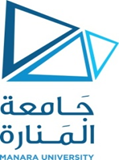 توصيف مقرر دراسي                                                                                                                                                   عميد كلية الصيدلة                                                                                                                                          د. كنده درويشكليةالصيدلةالصيدلةالصيدلةالصيدلةاسم المقررالكيمياء التحليلية1الكيمياء التحليلية1رمز المقرر:CPPH202الساعات المعتمدة: 3نظري : 2عملي : 1المتطلب السابق:كيمياء عامة و لا عضويةالمقرر جزء من برنامج دراسي للحصول على :المقرر جزء من برنامج دراسي للحصول على :إجازة في الصيدلةالمستوى المقترح للمقرر :مستوى : 3وصف المقررتمكين الطالب من معرفة أهمية الكيمياء التحليلية والتحليل الكيميائي في مجال الصيدلة والصحة العامة .التعرف على العمليات التحليلية وطرائقها وكيفية تقييم النتائج وتوثيقها من خلال إجراء المعالجة الإحصائية.التعرف على وحدات التركيز و حساب تركيز مادة مجهولة و كيفية تحضير محلول لمادة ما بتركيز محدد.دراسة المبادئ النظرية والعملية لطرائق التحليل التقليدية ( المعايرات الحجمية ) وكيفية استخدامها لتحديد تركيز مادة مجهولة .محتوى المقررالقسم النظري1 – المعالجة الإحصائية للمعطيات التحليلية.2 – دراسة المحاليل .3 -  المبادئ الأساسية في التوازنات الكيميائية .4- مبادئ وحسابات التحليل الحجمي .5 - معايرات التعديل : حمض - أساس .6 - مبادئ المعايرة في الأوساط اللامائية .7 - معايرات الترسيب .8 - معايرات تشكل المعقدات .9 – معايرات الأكسدة والإرجاع .10 - التحليل الوزني .11 - تمارين على فصول دراسة المحاليل وطرائق التحليل الحجمية .المراجع العلمية  Analytical Chemistry , 7th Edition , Gary D. Christian, Kevin A. Schug.2014                                  1. 2.Modern Analytical Chemistry , David Harvey , 2016 3.Quantitative Chemical Analysis , 8th edition , Daniel C. Harris -, 2015